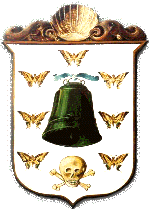 Comune di CimitileProvincia di NapoliMODULO DI DOMANDA PER L'ISCRIZIONE ALL'ALBO DELLE ASSOCIAZIONIAL COMUNE DI CIMITILE  (NA)Il/la sottoscritto/a _______________________________________ residente in _______________________ via ______________________________ Tel. _________________________ in qualità di Presidente / legale rappresentante dell'Ass.ne _________________________________________________________________ con sede a _________________________ indirizzo ______________________________________________ Tel./fax ________________________________ codice fiscale _____________________________________ partita IVA ______________________________________________________________________________Rivolge istanza per l'iscrizione all'Albo delle Associazioni nel seguente settore di attività:culturale; sportivo;tempo libero, spettacolo, turismo; giovanile;ambientale e/o salvaguardia dei beni culturali;socio-assistenziale;umanitario;altri ________________________________A tale scopo allega:Copia dell'atto costitutivo e dello Statuto;Copia dell'atto di riconoscimento giuridico in caso di possesso della personalità giuridica; Copia codice fiscale associazione;Copia dell'ultimo bilancio consuntivo dell'associazione;Copia documento d'identità del Presidente e/o legale rappresentante;Scheda informativa sull'Associazione (all.1), organigramma (all.2) con elenco nominativo del soci, assenso per la pubblicizzazione dati (all.3);Relazione sulle finalità dell'associazione e dell'attività svolta nell'anno precedente all'iscrizione. Si impegna a comunicare tempestivamente eventuali variazioni Intervenute successivamente al deposito degli atti richiesti per la prima Iscrizione.Data _______________________				      Firma _________________________All.1 - SCHEDA  INFORMATIVA  DELL'ASSOCIAZIONEDenominazione _________________________________________________________________Anno di costituzione (o di Inizio delle attività) __________________________________________Dati fiscali _____________________________________________________________________Indirizzo sede (Via, n° civico, Comune) _____________________________________________________________________________________________________________________________di proprietà o In affitto ____________________________________________________________di appartenenza ad enti (specificare) _________________________________________________In uso esclusivo _________________________________________________________________In uso condiviso con altra associazione (specificare) ____________________________________Altro (specificare) ________________________________________________________________ Eventuale sito Web ______________________________________________________________ Nome del Presidente __________________________ Indirizzo ___________________________ Recapiti telefonici _________________________ cellulare _______________________________Nome di un referente delegato per I rapporti con l'Amministrazione comunale (qualora sia necessario) ____________________________________________________________________indirizzo _______________________________________________________________________Recapiti telefonici ___________________________ cellulare _____________________________Fax ______________________ e mail _______________________________________________Indirizzo dove Inviare la posta ______________________________________________________N° Iscritti/soci/aderenti _________________ al 31.12.2019ORGANIGRAMMA (All. 2)Presidente: _____________________________________________________________________Vice Presidente: _________________________________________________________________Consiglio Direttivo: _____________________________________________________________________________________________________________________________________________Segreteria di presidenza: __________________________________________________________Cimitile (NA), lì _________________					In fedeIl Presidente (o Legale rappresentante)________________________________All. 3COMUNE DI CIMITILEProvincia di NapoliDICHIARAZIONE DI CONSENSO AL TRATTAMENTO DEI DATI SENSIBILI.Io sottoscritto/a _________________________________ dichiaro di avere ricevuto le informazioni, di cui all'art. 13 del D.lgs. 196/2003 e ss. mm. ed ii. in particolare riguardo ai diritti da me riconosciuti dalla legge ex art. 7 D.lgs. 196/2003, ACCONSENTO al trattamento dei miei dati con le modalità e per le finalità indicate nella informativa stessa, comunque strettamente connesse e strumentali alla gestione dell'Albo delle Associazioni tenuto presso il Comune di Cimitile (NA).          Luogo e data 									Firma______________________						       ______________________		INFORMATIVA EX ART. 13 D.LGS. 196/2003Gentile signore/a,desideriamo informarLa che il d.lgs. n. 196 del 30 giugno 2003 ("Codice in materia di protezione dei dati personali") e ss. mm. ed ii. prevede la tutela delle persone e di altri soggetti rispetto al trattamento dei dati personali.Secondo la normativa indicata, tale trattamento sarà improntato ai principi di correttezza, liceità e trasparenza e di tutela della Sua riservatezza e dei Suoi diritti. Ai sensi dell’art.13 d.lgs.196/2003 e ss. mm. ed ii. il Comune di Cimitile (Na) è tenuto a fornirle alcune informazioni relative all'utilizzo dei dati personali da Lei forniti o comunque da noi acquisiti anche in futuro, nel corso della durata del rapporto con il Comune di Cimitile (NA).1. FINALITA' E MODALITA' DEL TRATAMENTO CUI SONO DESTINATI I DATIIl trattamento dei dati da Lei fornititi avviene mediante strumenti manuali, informatici e telematici, con logiche e modalità strettamente correlate alla finalità per l'iscrizione all’albo delle Associazioni. I dati saranno trattati nel rispetto delle regole di riservatezza e sicurezza previsti dalla legge, anche in caso di eventuale comunicazione ai terzi; i dati raccolti saranno in ogni caso conservati e trattati per il periodo di iscrizione all'Albo. Il trattamento dei dati potrebbe riguardare anche categorie di dati c.d. “sensibili” da Lei forniti. Si invita comunque ad indicare per iscritto solo i dati che si desidera rendere noti e di attenersi alle richieste della procedura.2. NATURA OBBLIGATORIA DEL CONFERIMENTO DEI DATI E CONSEGUENZE DI UN EVENTUALE RIFIUTO DI RISPONDERE.I dati da Lei conferiti hanno natura obbligatoria per poter effettuare le operazioni di cui al punto 1. La mancata accettazione e la conseguente mancata autorizzazione all'utilizzo dei dati comporta l'impossibilità per il Comune di Cimitile (NA) di prendere in considerazione la richiesta dell'iscrizione all’albo delle Associazioni.3. AMBITO DI COMUNICAZIONE E DIFFUSIONEI Suoi dati possono essere comunicati al personale dipendente incaricato del trattamento per finalità funzionali all'attività Istituzionale, ed eventualmente per finalità riferite alla ricerca e studi, nonché per scopi storici, statistici e culturali del l'attività amministrativa.4. DIRITTI DELL' INTERESSATOL'art.7 del d.lgs.196/2003 Le attribuisce, in quanto soggetto interessato, i seguenti diritti:a) ottenere la conferma dell'esistenza dei Suoi dati personali, anche se non ancora registrati e la loro comunicazione in forma intelligibile.b) l'indicazione dell'origine dei dati personali, della finalità e modalità del loro trattamento; della logica applicata in caso di trattamento effettuato con l'ausilio di strumenti elettronici; degli estremi identificativi del titolare, del responsabile e dei soggetti o categorie di soggetti ai quali i dati possono essere comunicati o che possono venirne a conoscenza in qualità di responsabile o incaricato.e) ottenere l'aggiornamento, la rettifica o l'integrazione dei dati; la loro cancellazione, la trasformazione in forma anonima o il blocco dei dati trattati in violazione di legge; l'attestazione che tali operazioni sono state portate a conoscenza degli eventuali soggetti cui i dati sono stati comunicati o diffusi.d) opporsi al trattamento dei Suoi dati personali in presenza di giustificati motivi o nel caso in cui gli stessi siano utilizzati per l'invio di materiale pubblicitario, di direct marketing o per il compimento di indagini di mercato.5. ESTREMI IDENTIFICATIVI DEL TITOLARETitolare del Trattamento dei Suoi dati è il Comune di Cimitile (Na), con sede in via E. De Nicola, nella persona del legale rappresentante protempore, domiciliato presso la sede del Comunc stesso, cui Lei potrà rivolgersi per far valere i Suoi diritti così come previsti dall’art. 7 del D.lgs. 196/2003 e ss. mm. ed ii. . Il nominativo di ulteriori ed eventuali responsabili nominati è reperibile presso l'ufficio Cultura, Sport e Spettacolo.